Application for post of: Community Organiser - Next Door Nature Somer ValleyPersonal Details* The Trust will use these with discretion – please state if you would prefer the Trust not to contact you at all by telephonePresent or Most Recent EmploymentPrevious EmploymentReferences (Only to be contacted after interview, with your prior knowledge)Academic QualificationsProfessional Qualifications (e.g. Membership of professional institutions)Training (Include details of I.T. skills)Personal InterestsPlease give details of your relevant experience, knowledge and skills.  You may attach up to 4 additional pages of information, if necessary, marking them with your name and the title of the post for which you are applying.The information you provide on this form will be used by the Trust only in accordance with General Data Protection Regulation (GDPR) (EU) 2016/679.  Due to limited resources, the Trust may not be able to acknowledge applications or contact applicants unless they are invited for interview.  If you have not heard from the Trust by the date of the interviews, you should assume that your application has been unsuccessful.  If you wish to enquire about your application, please email the Trust using the address on the front of this form.Thank you for your interest in working for Avon Wildlife Trust.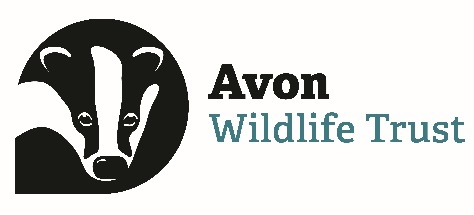 Please complete and submit via our HR portal: https://hr.breathehr.com/v/community-organiser-somer-valley-29738Or to apply by post, send to: Confidential, HR, Avon Wildlife Trust, 17 Great George Street, Bristol, BS1 5QT Applications must be received by 30/05/23 8.30amApplication number:(for office use only)Name:Address:Contact telephone number(s)*:Email: Employer’s Name and Address:Employer’s Name and Address:Position held:Position held:Date started:If you have left the above post, date of leaving:Reason for leaving:Current/final salary:If you have left the above post, date of leaving:Reason for leaving:Please give a brief description of the duties and responsibilities:Please give a brief description of the duties and responsibilities:Start & Finish (MM/YY)Name and address of employerPosition held and duties undertakenReason for leaving and final salaryNameNameAddressAddressTel noTel noEmailEmailPositionPositionStart & Finish(MM/YY)School/UniversityQualifications achieved (incl. grade)Date (MM/YY)QualificationDate (MM/YY)Course attendedDo you hold a current UK driving licence?How did you hear about this vacancy? (Please type ‘Y’)AWT website   Environment Jobs   Countryside Jobs Service (CJS)   Charity Jobs   Third Sector Jobs   The Guardian Jobs   TWT website   Indeed   Reed   Gumtree 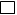 Other (please state) …………………………………………………………………………………  If shortlisted, I would be available for a first interview on 24/05/23? Yes / NoIf invited to a second interview, I would be available to attend on 31/05/23? Yes / NoNotes regarding availability:I confirm that, to the best of my knowledge, the information given on this form is correct.Signed:                                                                                           Date:If you submit this application form electronically, without signature, you will still be regarded as confirming that to the best of your knowledge, the information given is correct. 